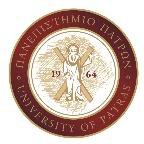 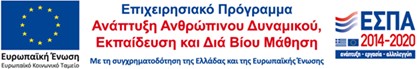 Δ3 05 Ε06	Έκδοση: 04	21/05/2018	Σελίδα 1 από 1Στοιχεία ΔικαιούχουΕπώνυμο:Όνομα:Πατρώνυμο:Μητρώνυμο:Οικογενειακή Κατάσταση:Αριθμός Τέκνων:Ημ/νία Γέννησης:ΑΜΚΑ:Α.Δ.Τ. – Εκδούσα Αρχή, Ημ/νία Έκδοσης:Α.Φ.Μ.:Δ.Ο.Υ.:Διεύθυνση (Οδός, Αριθμό, Πόλη, Τ.Κ.):Τηλ. Επικοινωνίας:Email:Επάγγελμα:Επίπεδο Σπουδών *:Τραπεζικά Δεδομένα (Τράπεζα συναλλαγής & ΙΒΑΝ τραπεζ. λογαριασμού)**:*συμπληρώνεται το επίπεδο σπουδών π.χ. ΔΕ, ΤΕ, ΠΕ, ΠΕ με Μεταπτυχιακό τίτλο σπουδών, ΠΕ με Διδακτορικό τίτλο και ο τίτλος σπουδών (π.χ. ΠΕ Αρχιτεκτόνων με ΜΔΕ)**με την τήρηση των δεσμεύσεων που απορρέουν από την Αρχή Προστασίας Δεδομένων Προσωπικού ΧαρακτήραΒεβαιώνω την ορθότητα των στοιχείωνΠάτρα,	/	/20(υπογραφή)